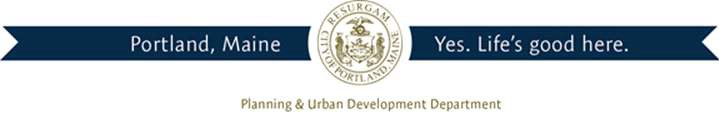 May 2, 2014RUSSO ANTHONY P & JANE RUSSO JTS PO BOX 593PORTLAND, ME 04112Director of Planning and Urban DevelopmentJeff LevineInspection Services, DirectorTammy M. MunsonCBL: 014 K010001Located at 45 CONGRESS STCertified Mail 7013 1090 0002 1737 6892Dear Mr. Russo,An evaluation of the above-referenced property on 5/1/2014 revealed that the premises fail to comply withSection 22.03 of the Garbage, Waste and Junk Ordinance of the City of Portland. Attached is a list of the violations.This is a Notice of Violation pursuant to Section 22.03 of the Code. All referenced violations shall be corrected within 30 days of the date of this notice. A re-inspection will occur on 5/16/2014, at which time compliance will be required. Failure to comply will result in this office referring the matter to the City of Portland Corporation Counsel for legal action and possible civil penalties, as provided for in Section 1-15 of the Code and in Title 30-A M.R.S.A. Section 4452. This is an appealable decision pursuant to Section 12.80 of the Municipal Code.Please feel free to contact me if you wish to discuss this matter, or if you have any questions. Sincerely,Chuck Fagone (207) 874-8789Code Enforcement Officer